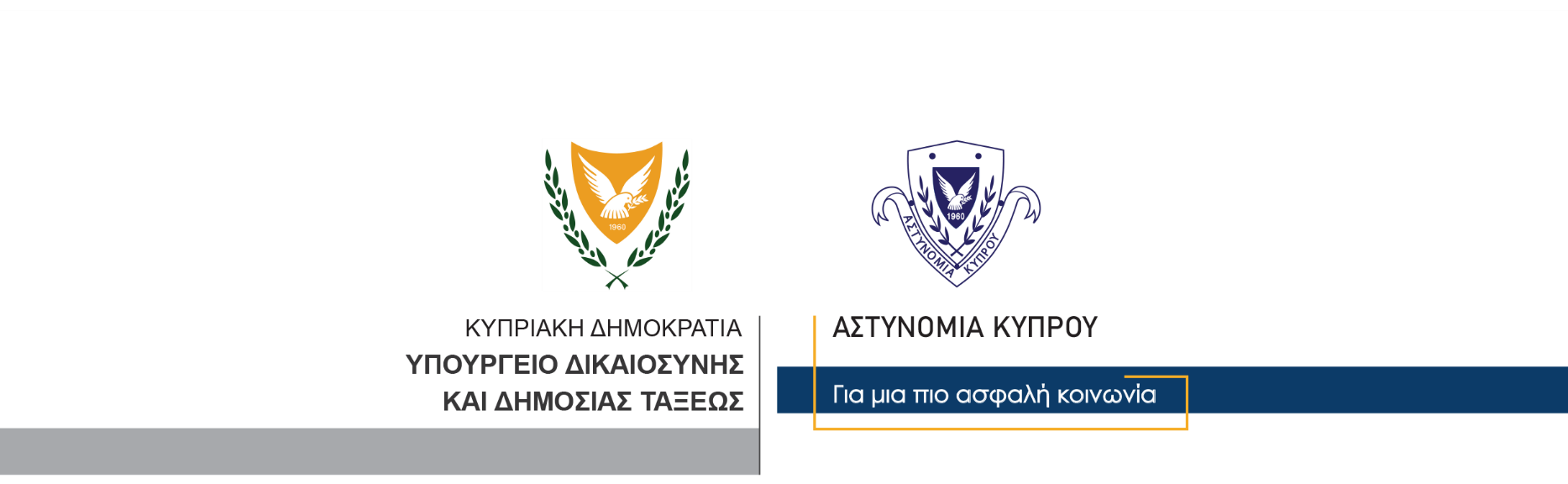 18 Ιουνίου, 2023  Δελτίο Τύπου 5Νέες συλλήψεις για την υπόθεση εξασφάλισης αδειών παραμονής με ψευδείς παραστάσεις	Σε άλλες δύο συλλήψεις προχώρησε σήμερα η Αστυνομία, για διευκόλυνση των ανακρίσεων, σχετικά με διερευνώμενη υπόθεση εξασφάλισης άδειας παραμονής στην Κύπρο, με πλαστά έγγραφα. Πρόκειται για 65χρονη και 41χρονο, οι οποίοι συνελήφθησαν δυνάμει δικαστικών ενταλμάτων και τέθηκαν υπό κράτηση. (Το Δελτίο Τύπου 5, ημερομηνίας 16/6/2023 είναι σχετικό) 	Οι νέες συλλήψεις ανεβάζουν το συνολικό αριθμό των συλλήψεων για τη συγκεκριμένη υπόθεση, στις εννιά, καθώς την περασμένη Παρασκευή, η Αστυνομία προχώρησε στη σύλληψη άλλων εφτά προσώπων, τα οποία τελούν υπό οκταήμερη κράτηση. 	Εναντίον των συλληφθέντων διερευνώνται μεταξύ άλλων αδικήματα	 όπως συνωμοσίας προς διάπραξη κακουργήματος, συνωμοσίας προς καταδολίευση, πλαστογραφίας, κυκλοφορίας πλαστού εγγράφου και εξασφάλισης εγγραφής με ψευδείς παραστάσεις, καθώς και αδικήματα διαφθοράς, δεκασμού δημόσιου λειτουργού, κατάχρησης εξουσίας και παραμέλησης υπηρεσιακού καθήκοντος.	Οι δύο νέοι συλληφθέντες αναμένεται αύριο να οδηγηθούν ενώπιον του Επαρχιακού Δικαστηρίου Λευκωσίας για έκδοση διατάγματος κράτησης τους.	Το ΤΑΕ Αρχηγείου διερευνά την υπόθεση.	 		 	    Κλάδος ΕπικοινωνίαςΥποδιεύθυνση Επικοινωνίας Δημοσίων Σχέσεων & Κοινωνικής Ευθύνης